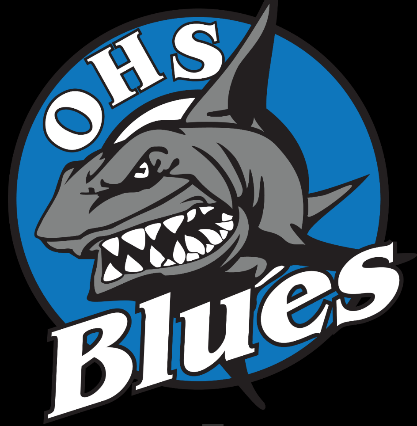 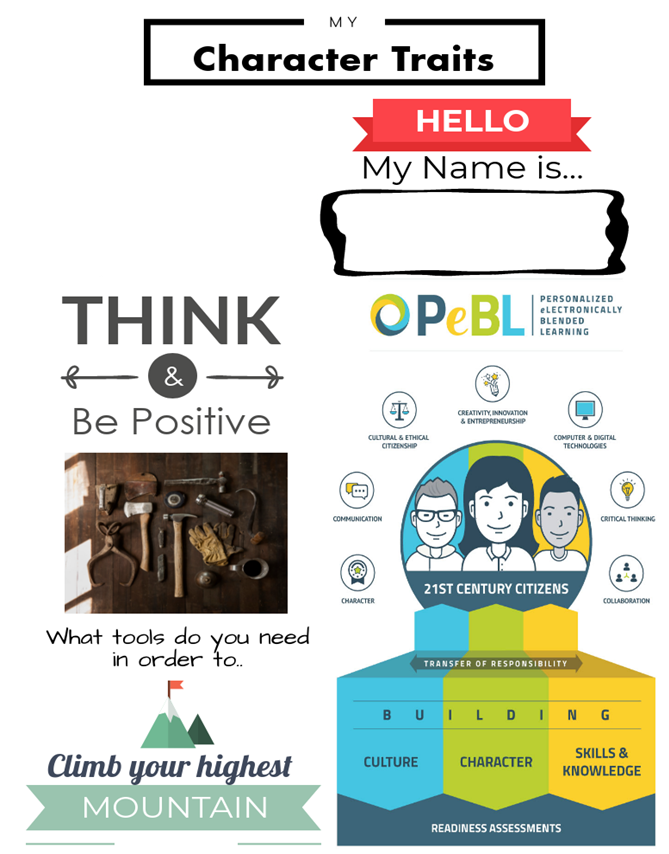 Know Yourself: What are your strengths and struggles?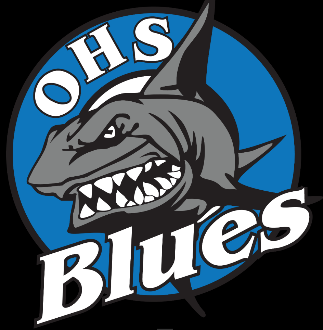 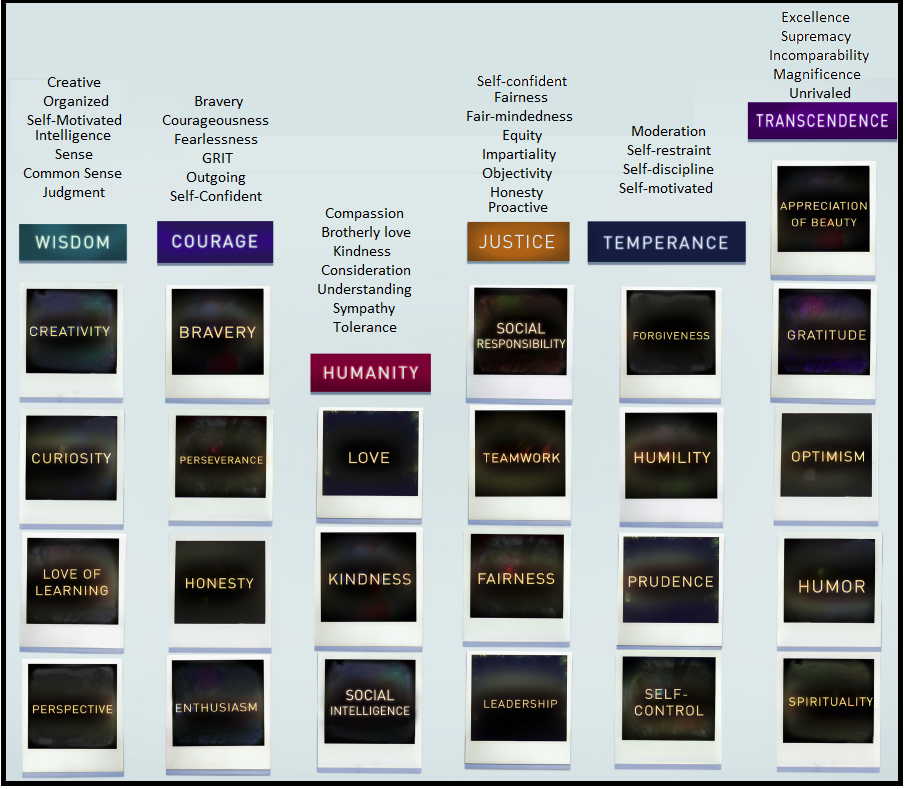 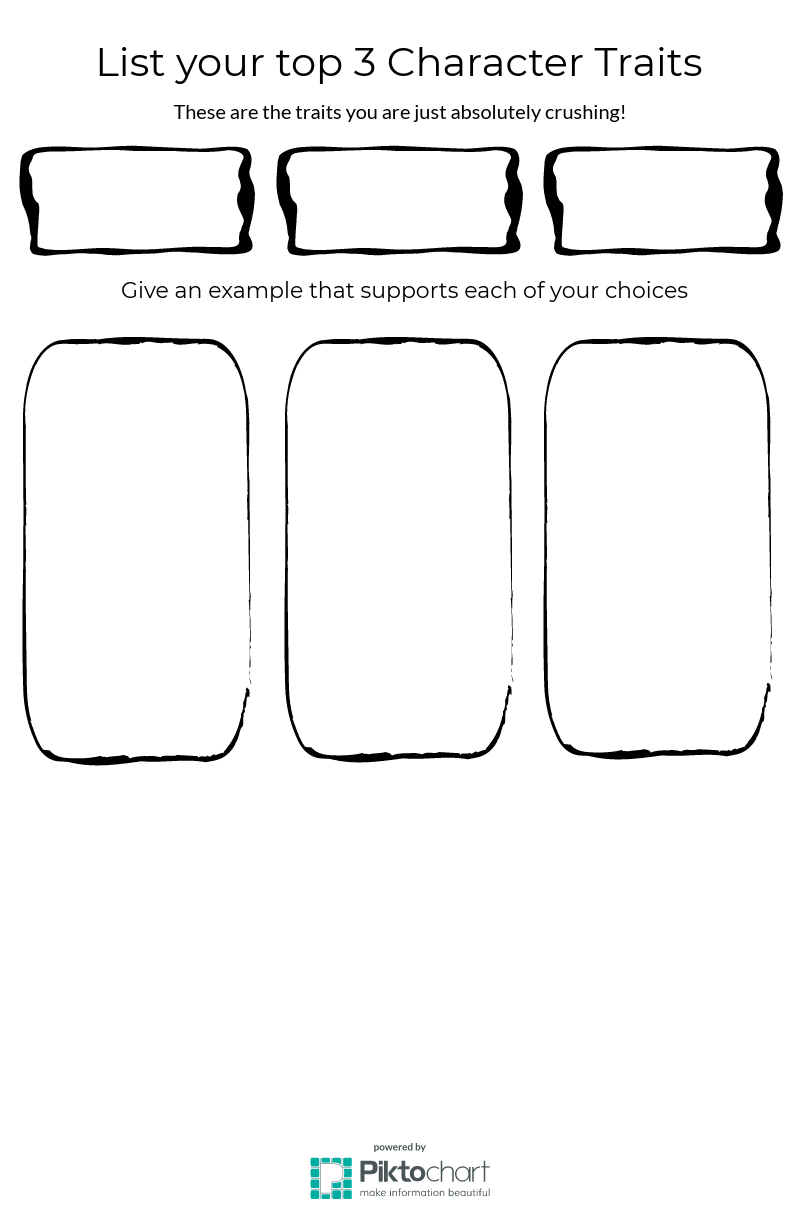 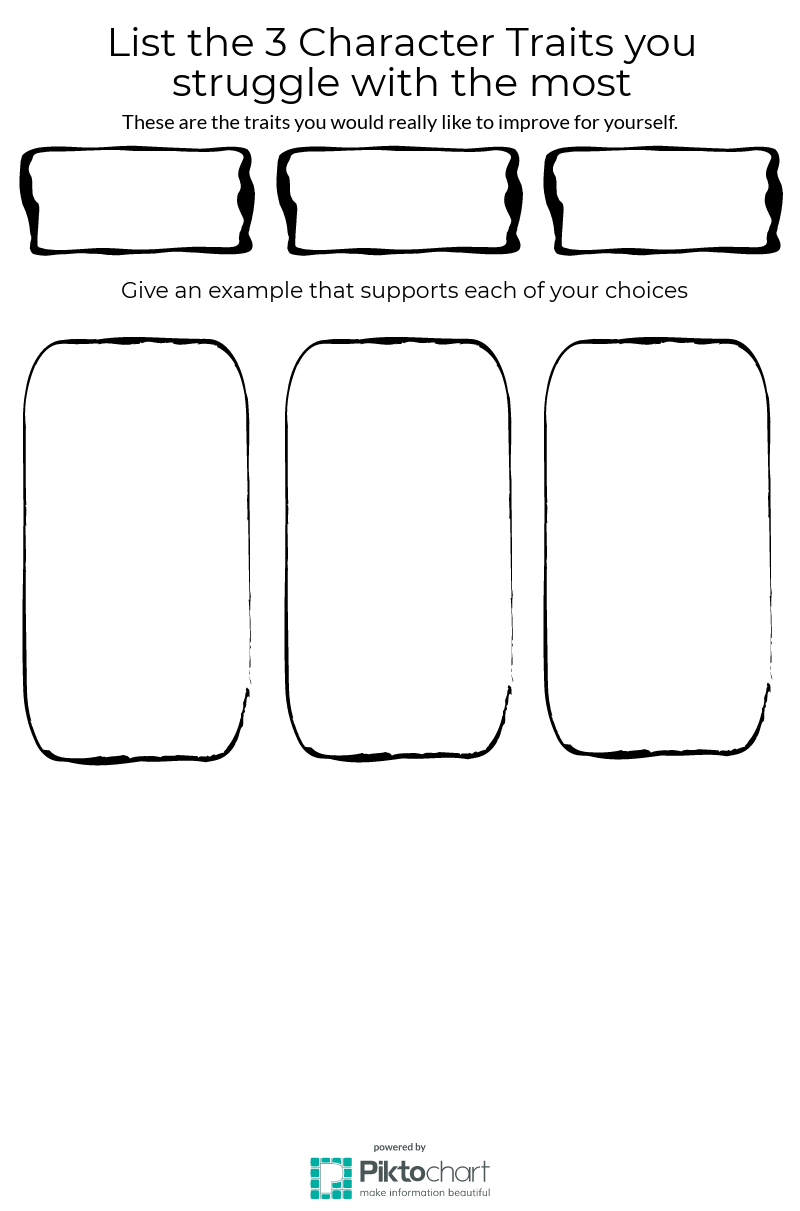 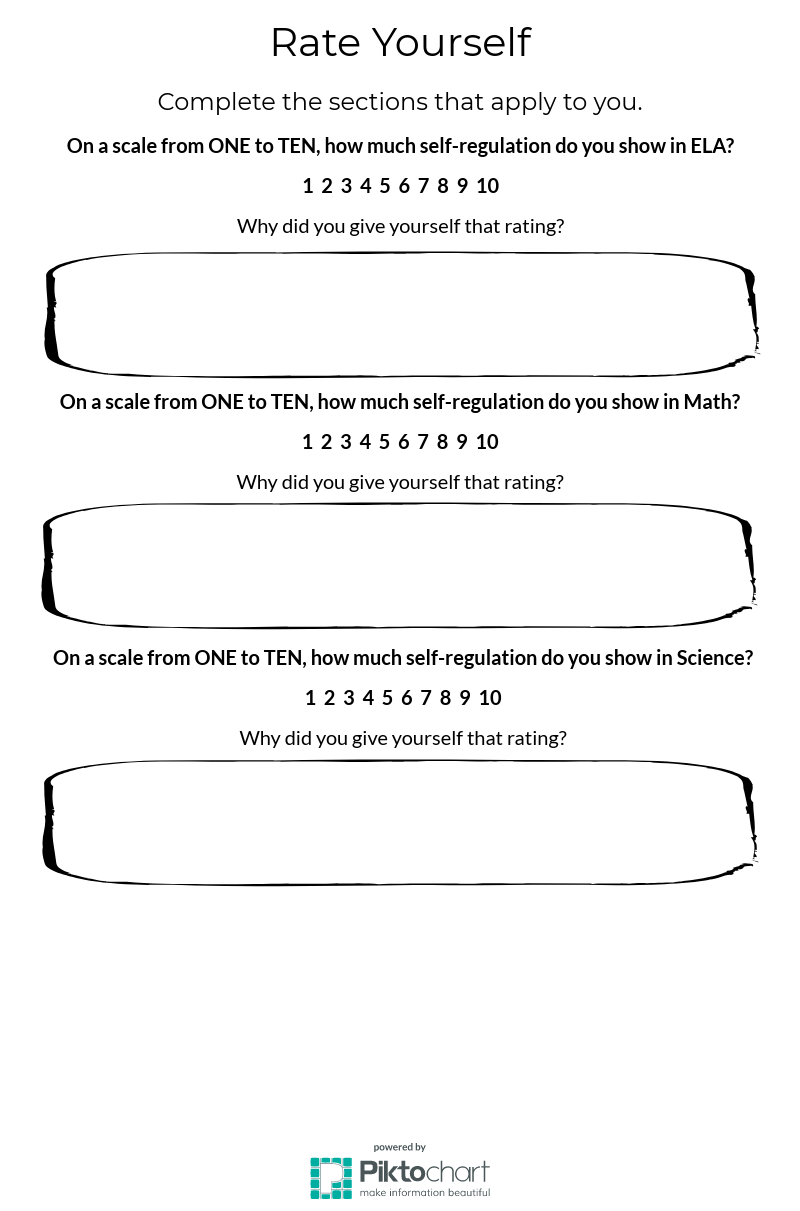 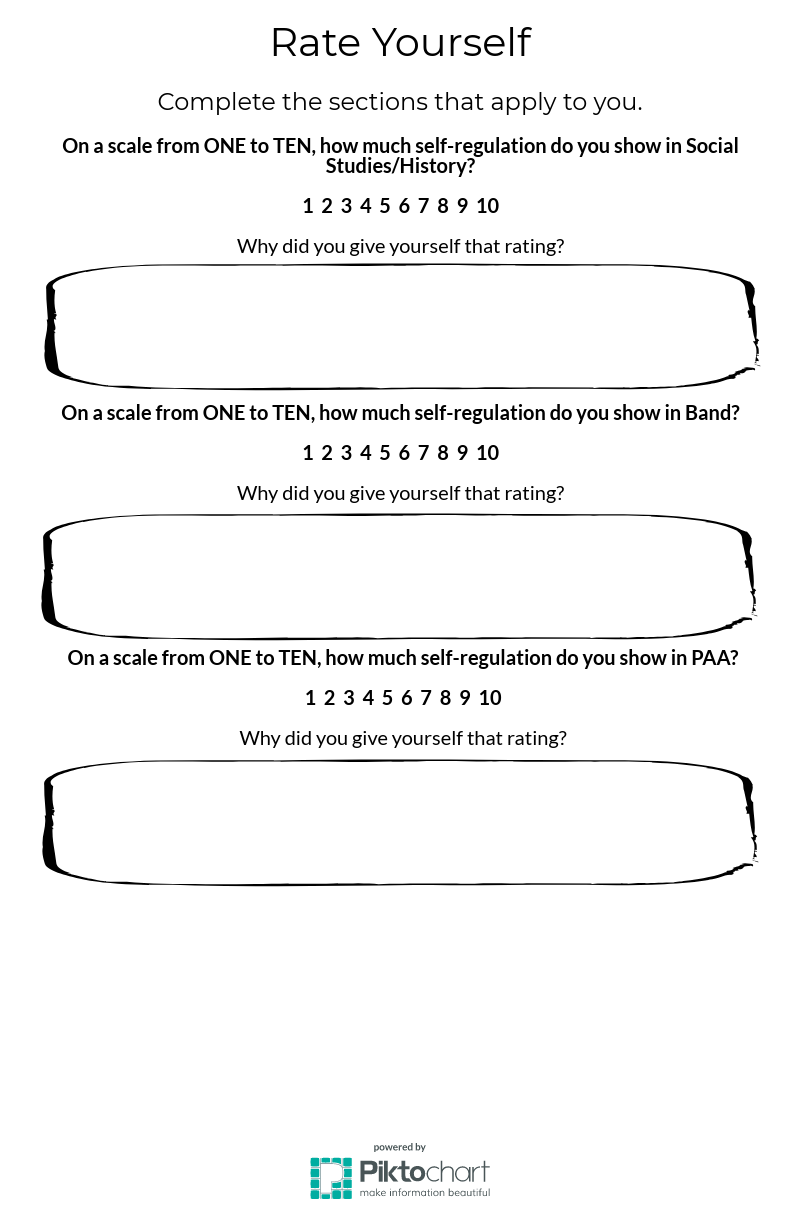 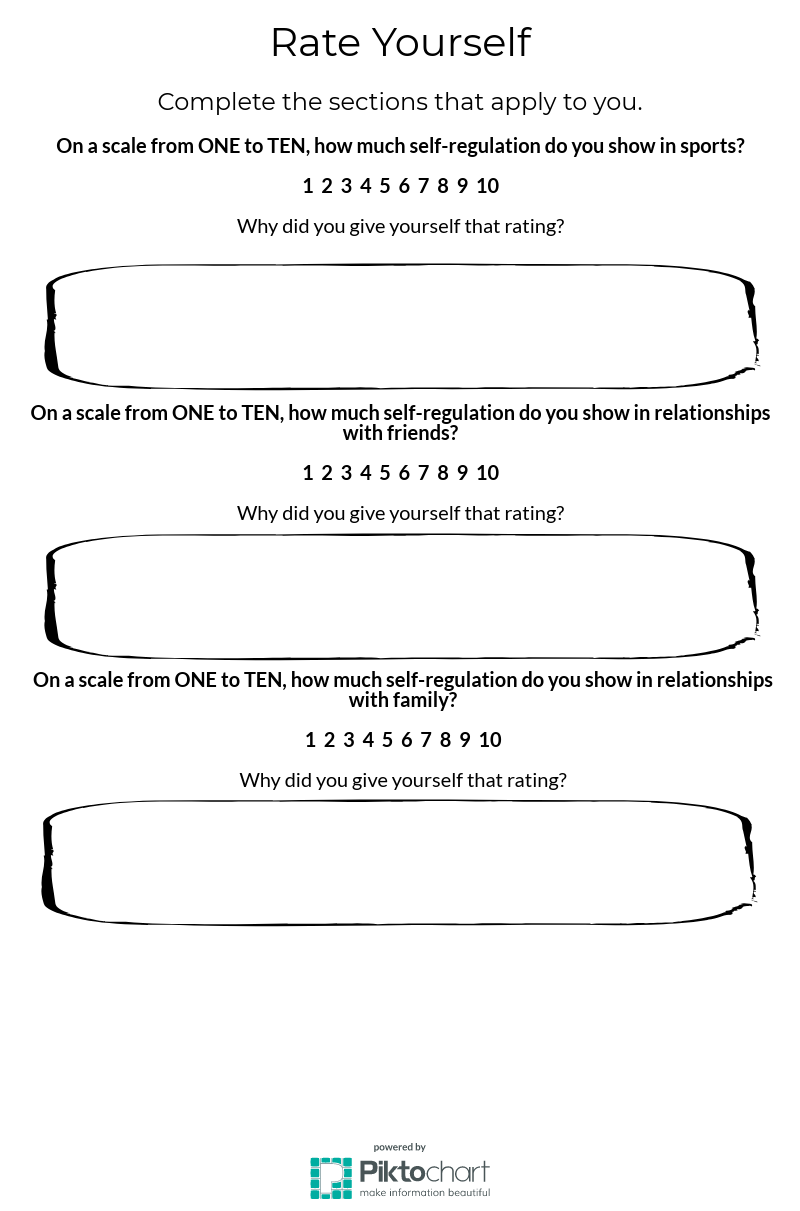 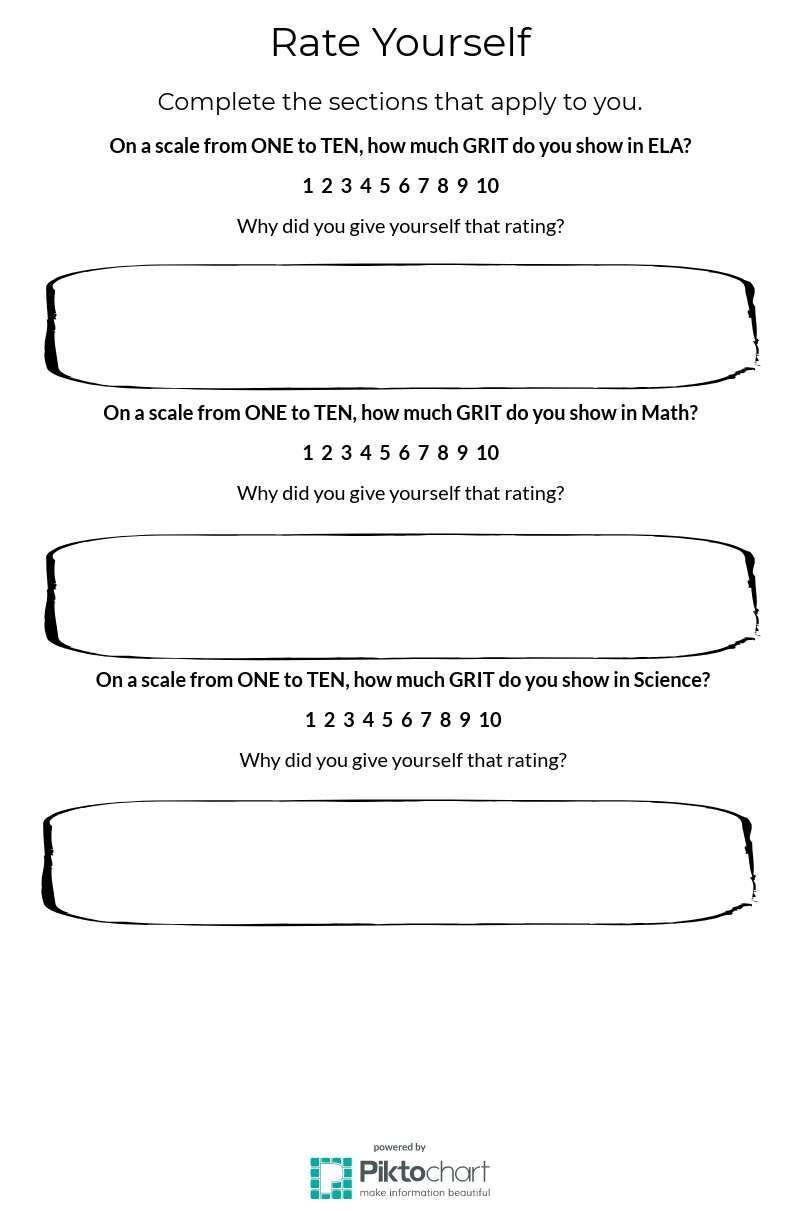 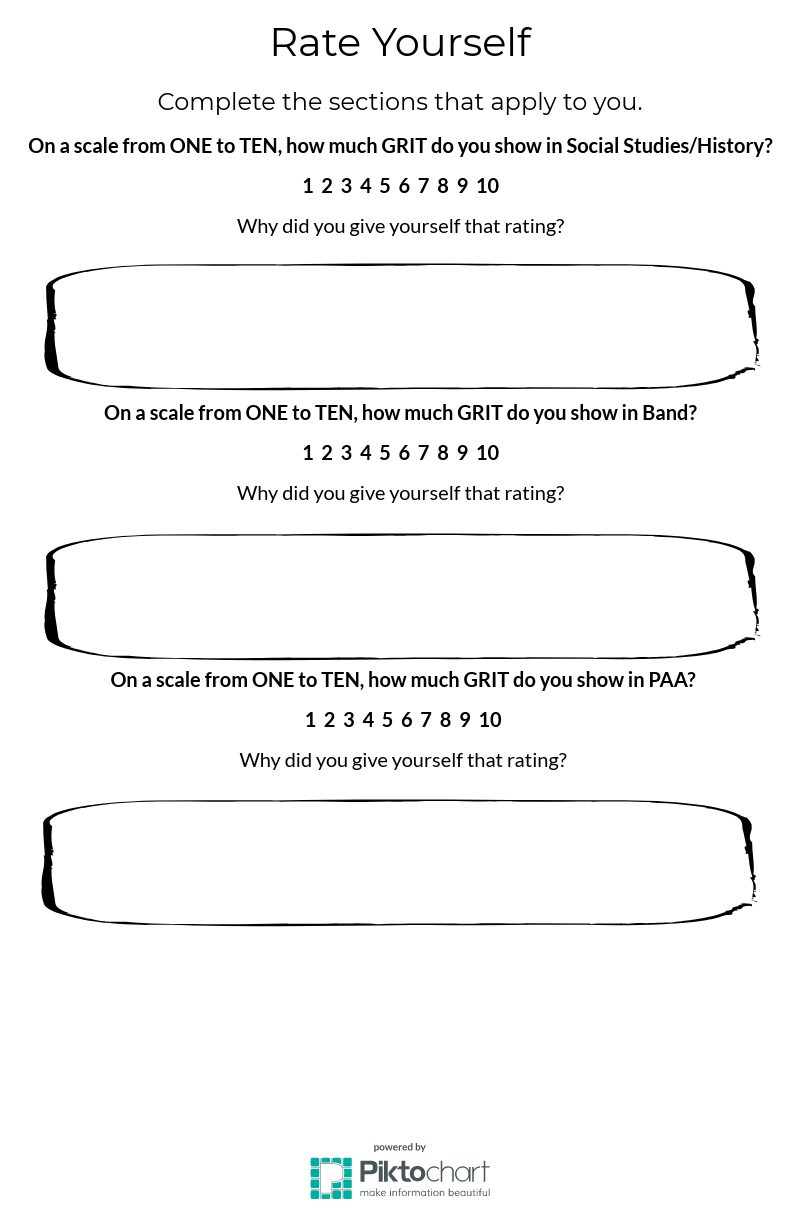 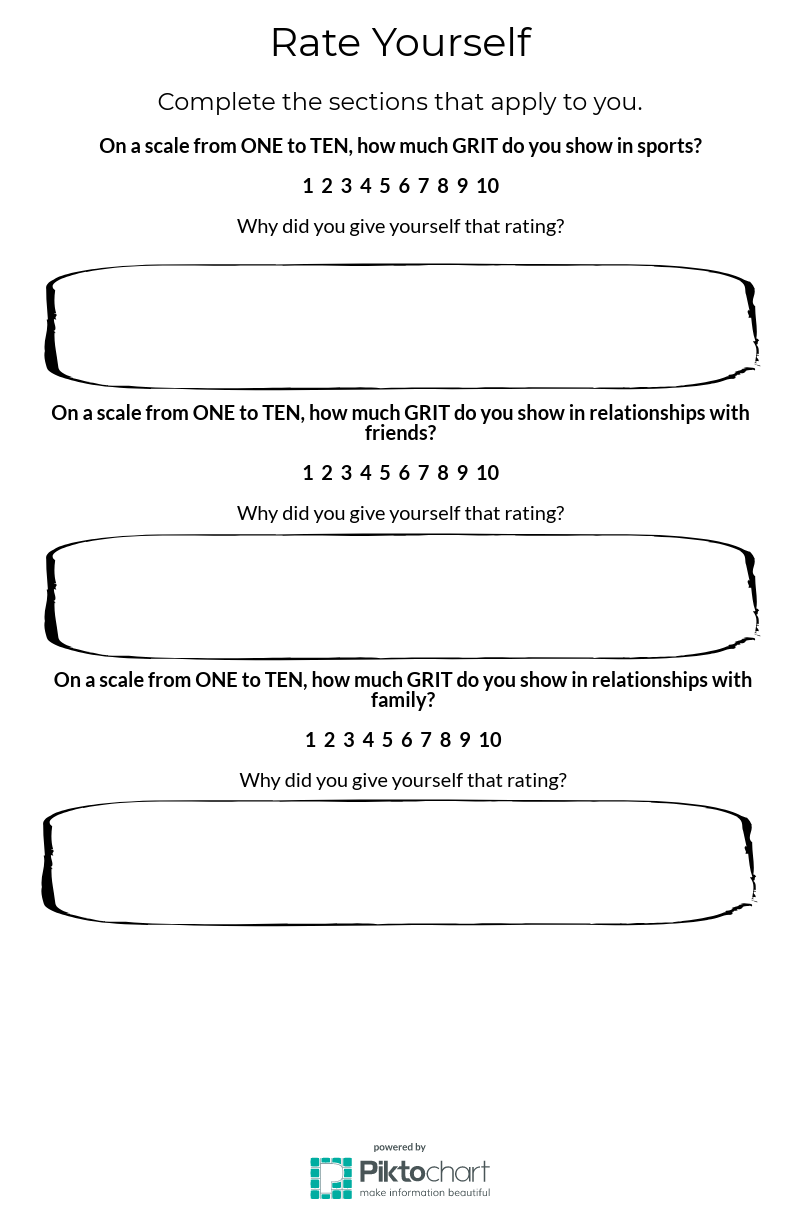 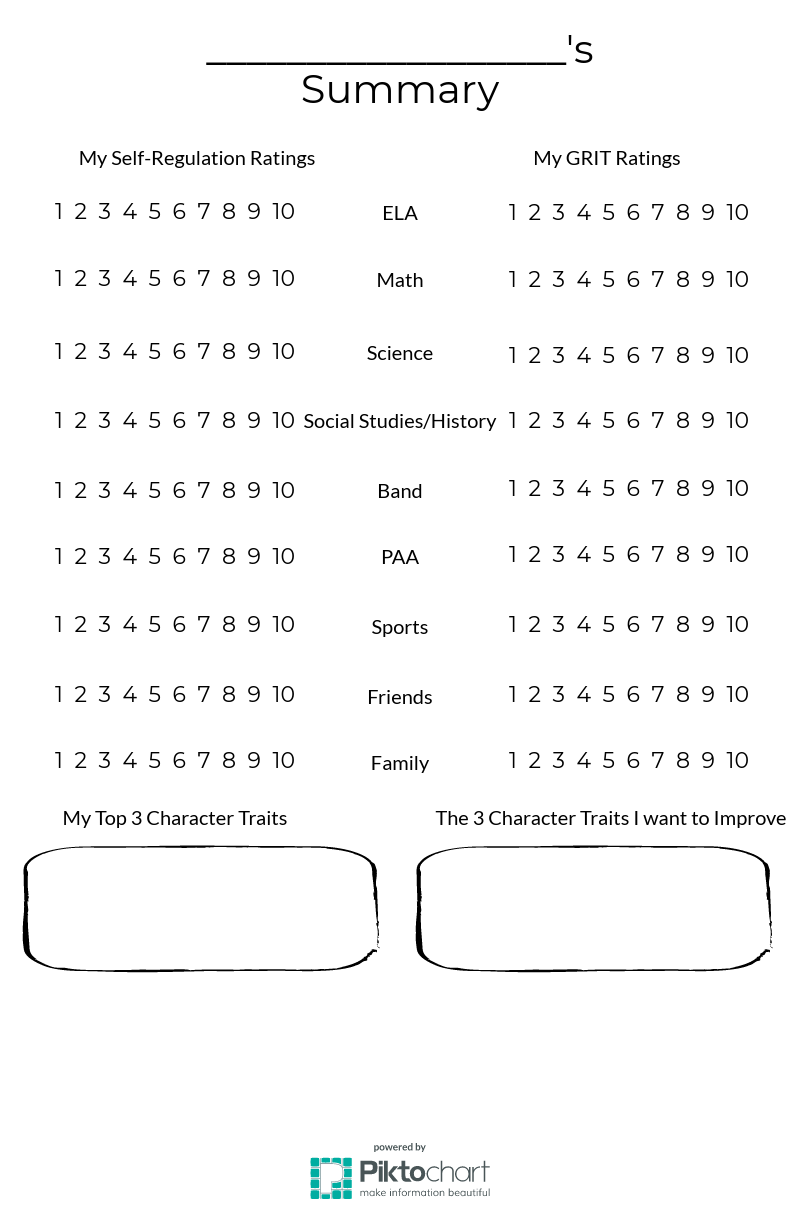 